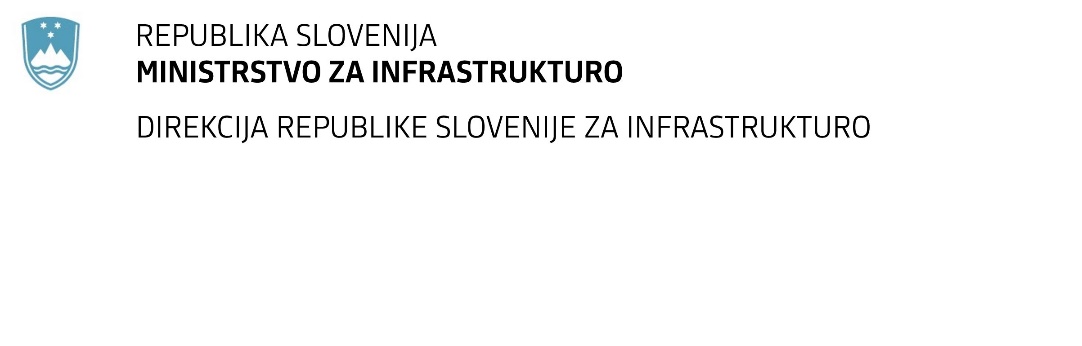 SPREMEMBA RAZPISNE DOKUMENTACIJE za oddajo javnega naročila Obvestilo o spremembi razpisne dokumentacije je objavljeno na "Portalu javnih naročil" in na naročnikovi spletni strani. Na naročnikovi spletni strani je priložen čistopis spremenjenega dokumenta. Obrazložitev sprememb:Spremembe so sestavni del razpisne dokumentacije in jih je potrebno upoštevati pri pripravi ponudbe.Številka:43001-29/2021-01oznaka naročila:A-29/21 G   Datum:08.06.2021MFERAC:2431-21-000214/0Gradnja kolesarske povezave D7 odsek Tolmin-ModrejObjavljen je popravljen Predračun - popis del_S1Zbrisane so vse štiri (4) postavke v zavihku 4. popis km 5+050 – brv Tol., poglavje 1.3. Ostala dela.Te so: (Izdelava elaborata začasne prometne ureditve vključno s priodbitvijo dovoljenja za zaporo, Zavarovanje gradbišča v času gradnje s polovično zaporo prometa in usmerjanjem s semaforji, Organizacija gradbišča - postavitev začasnih objektov in Organizacija gradbišča - odstranitev začasnih objektov)Zbrisana je postavka »1.1.3.3 Prestavitev obstoječega semaforja, skupaj z vsemi potrebnimi deli (odklop, novi temelji,  nova namestitev...)« v zavihku 5. Popis Priključek v km 4+533.